Фотоотчет воспитателя Спиридоновой И.Н. гр.№7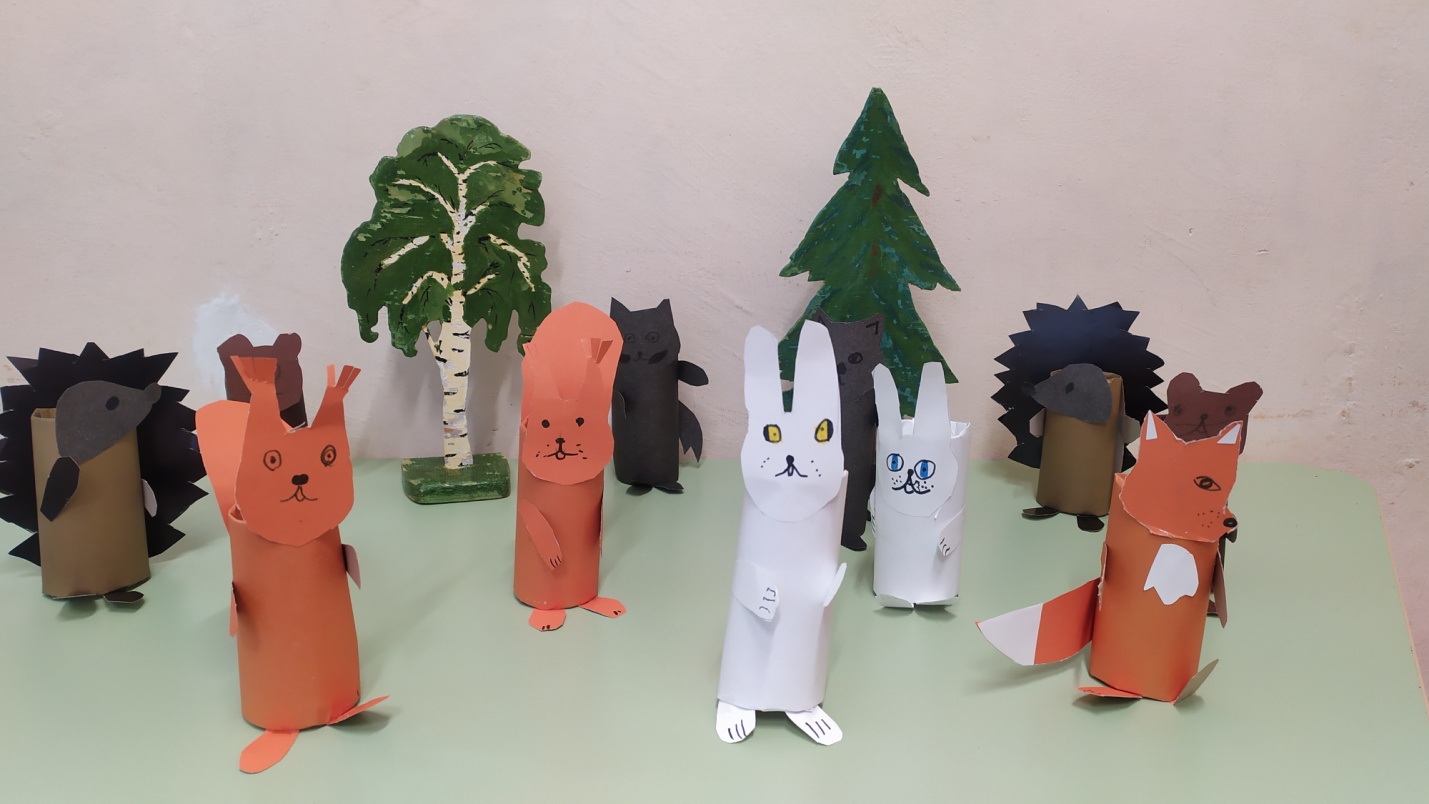 КМД «Дикие животные». Учить делать объемную игрушку, из втулки, собирать в единое целое. Закреплять знание геометрических фигур.  Продолжать учить работать ножницами, развитие микрокооринации движений пальцев рук. 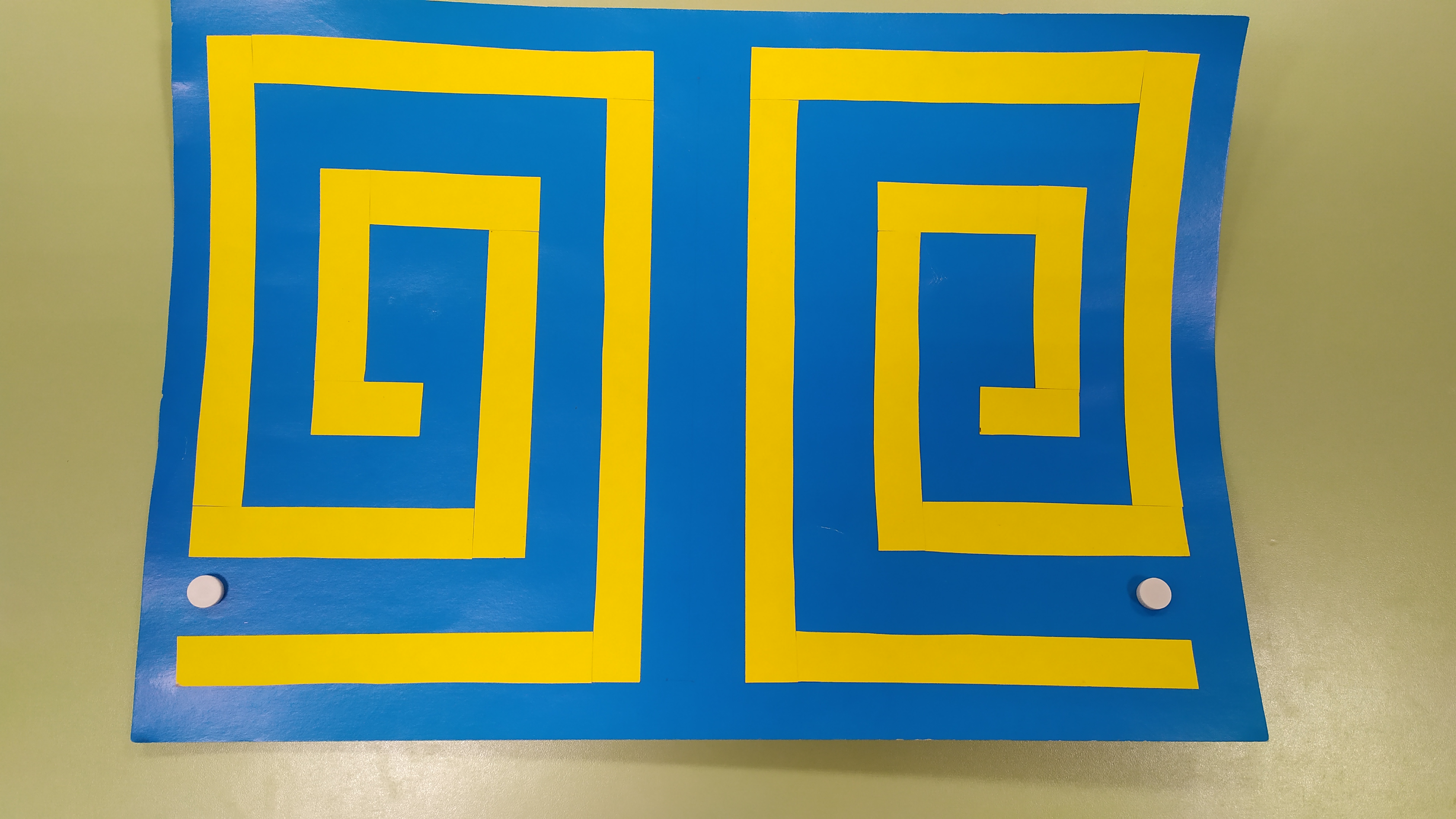 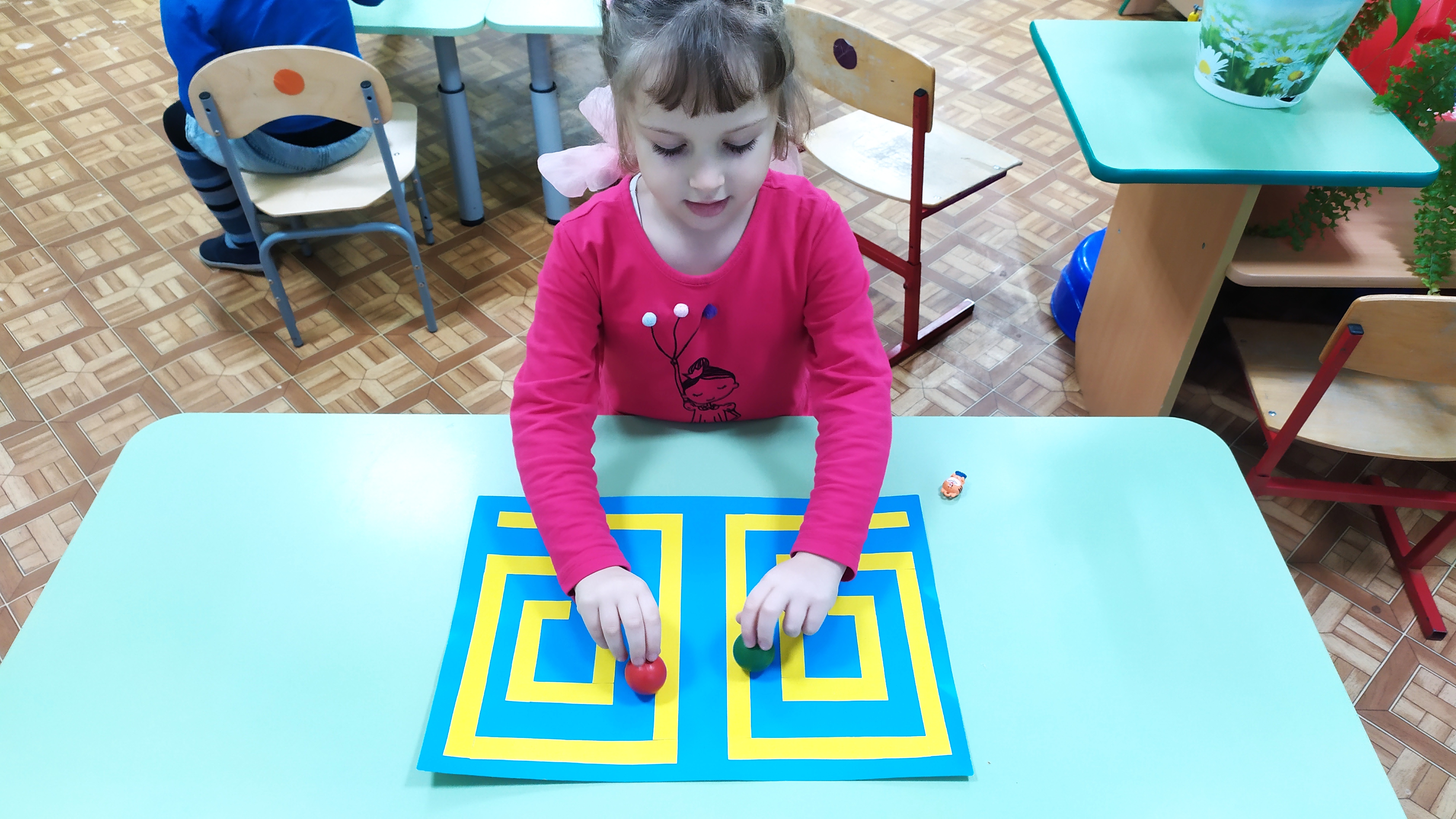 Лабиринт для развития межполушарных связей удетей дошкольного возраста.Развивающая игра- головоломка, предназначенная для стимуляции работы обоих полушарий головного мозга.Ход игры:Ребёнок берет два бегунка (два шарика в пластиковом корпусе разных цветов) и передвигает их по лабиринту, проходит лабиринт только правой, затем только левой рукой а затем проходит весь лабиринт двумя руками одновременно сначала против часовой стрелки, затем -по. Таким образом в работу включаются оба полушария головного мозга и происходит их взаимодействие. Кроме этого, такие упражнения влияют на синхронизацию работы глаз и рук, этим обеспечивается включенность в работу обоих полушарий головного мозга.Игры такого плана положительно влияют на развитие ребенка, а именно:1. Развивают мозолистое тело;2. Концентрацию;3. Усидчивость;4. Улучшают мыслительную деятельность;5. Способствуют улучшению памяти и внимания;6. Синхронизируют работу полушарий.+❤ В Мои закладки